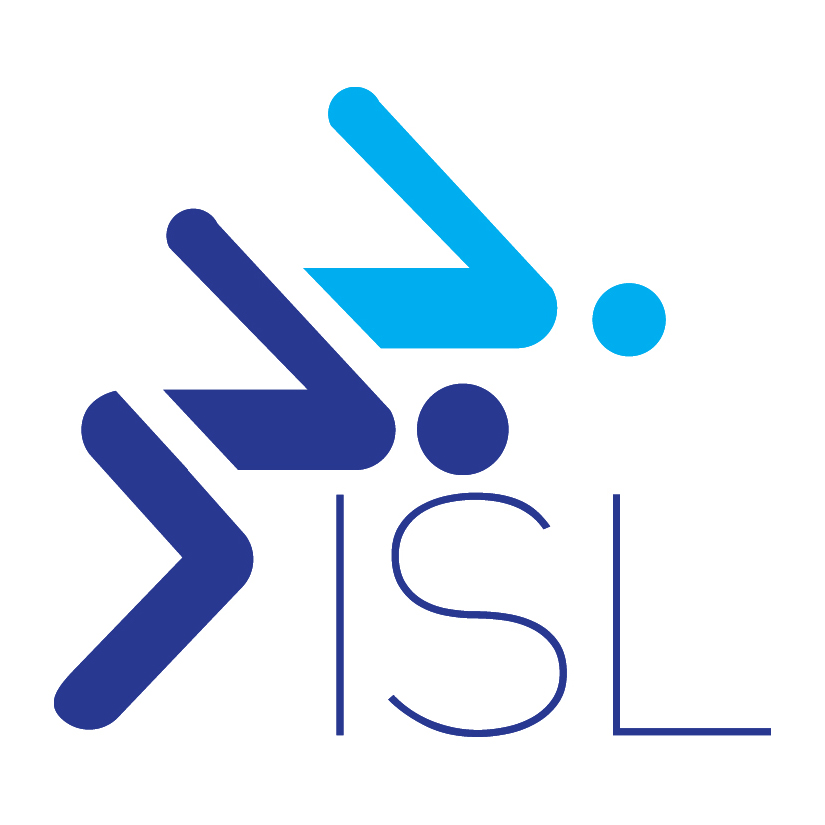 COACHES INFORMATION FORMTEAM:TEAM:TEAM:TEAM:TEAM:Please complete and return to Jody Killion at coaches@irvineswimleague.orgPlease complete and return to Jody Killion at coaches@irvineswimleague.orgPlease complete and return to Jody Killion at coaches@irvineswimleague.orgPlease complete and return to Jody Killion at coaches@irvineswimleague.orgPlease complete and return to Jody Killion at coaches@irvineswimleague.orgCOACH NAMEEMAILPHONEPOSITION (Head, Assistant or Vol. only)DATE OF BIRTH